My FamilyPart XII - John Thomas and James Monroe HollimanbyCecil R. Rhodes ca 1980sIndex Bobo, Miles - 3Corbett, Sarah E. - 2Hico Post Office, Fayette Co., Alabama - 6Holliman, Cecile Eugenia - 5Holliman, Cecil James - 4Holliman, Cecil Rhodes - 4Holliman, Charles Baker - 5Holliman, Daniel Rhodes - 4Holliman, James Allen - 6Holliman, James Franklin - 3Holliman, James Monroe - 4Holliman, John Thomas and children - 2, 3Holliman, Rhodes - 4South, John - 3Walker, Martha Jane Walker - 2Youngblood, Glenda C. - 5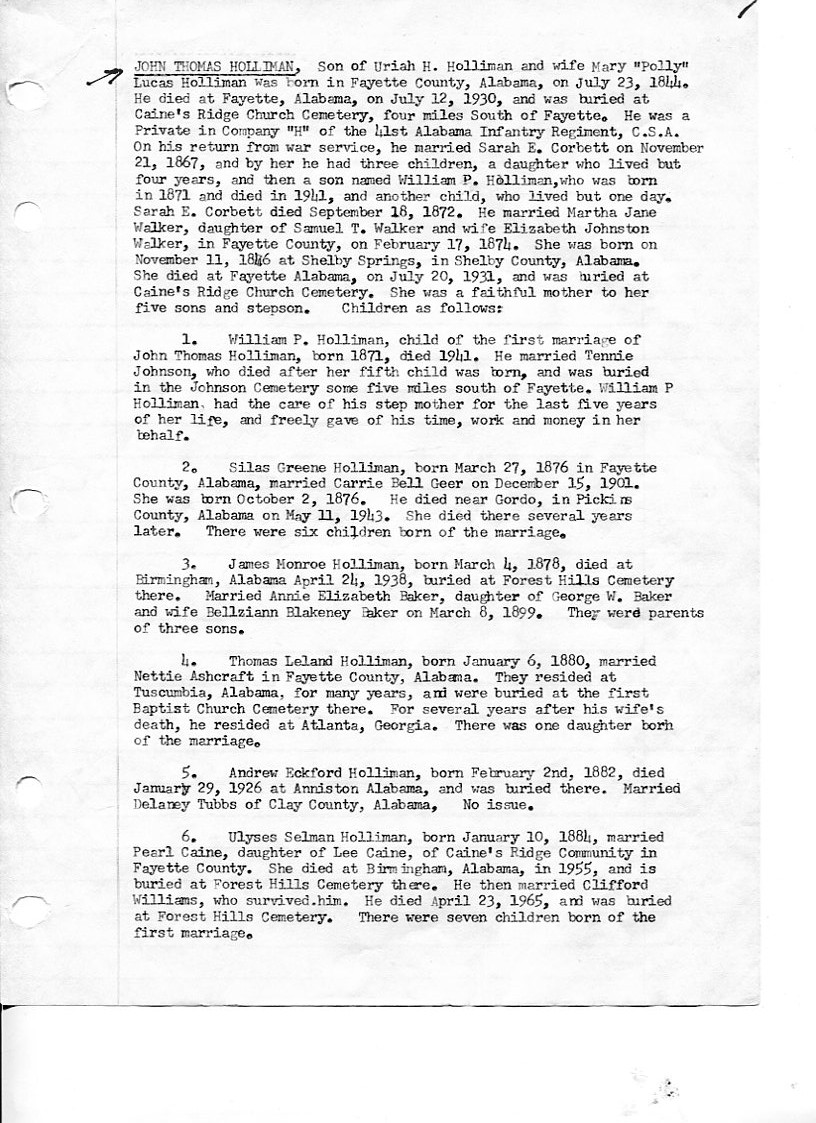 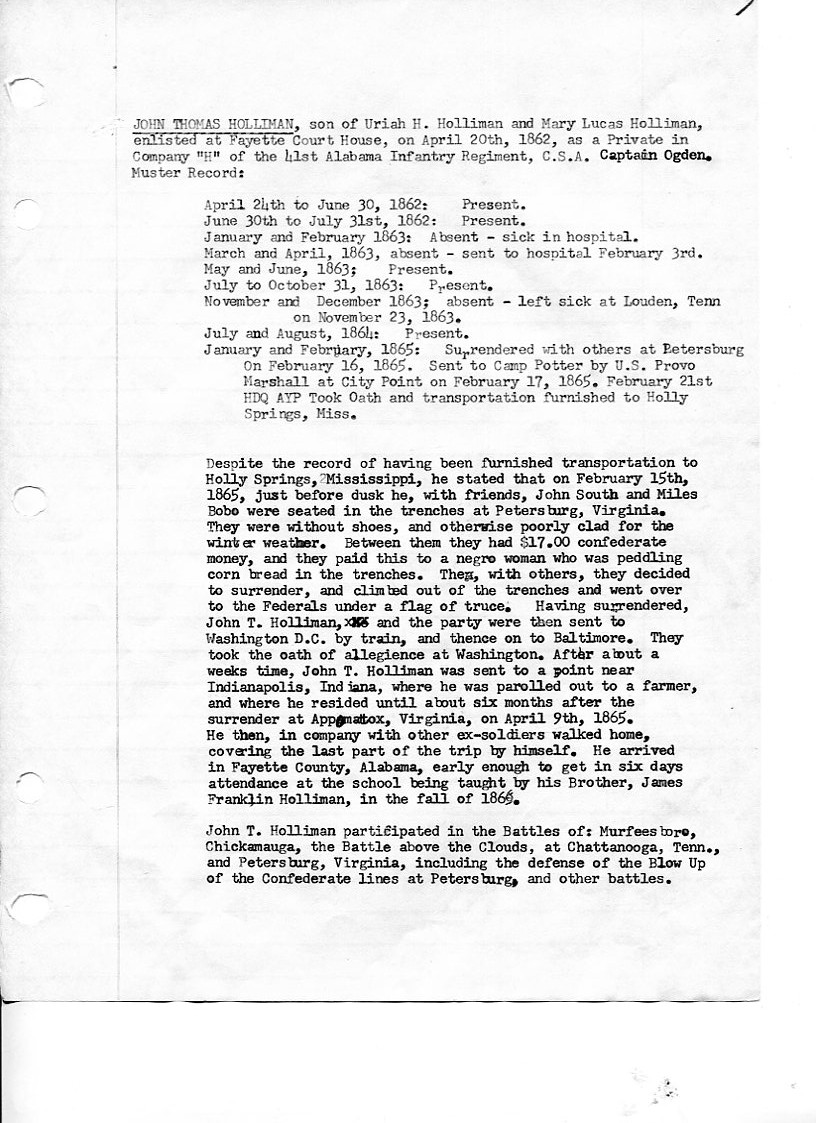 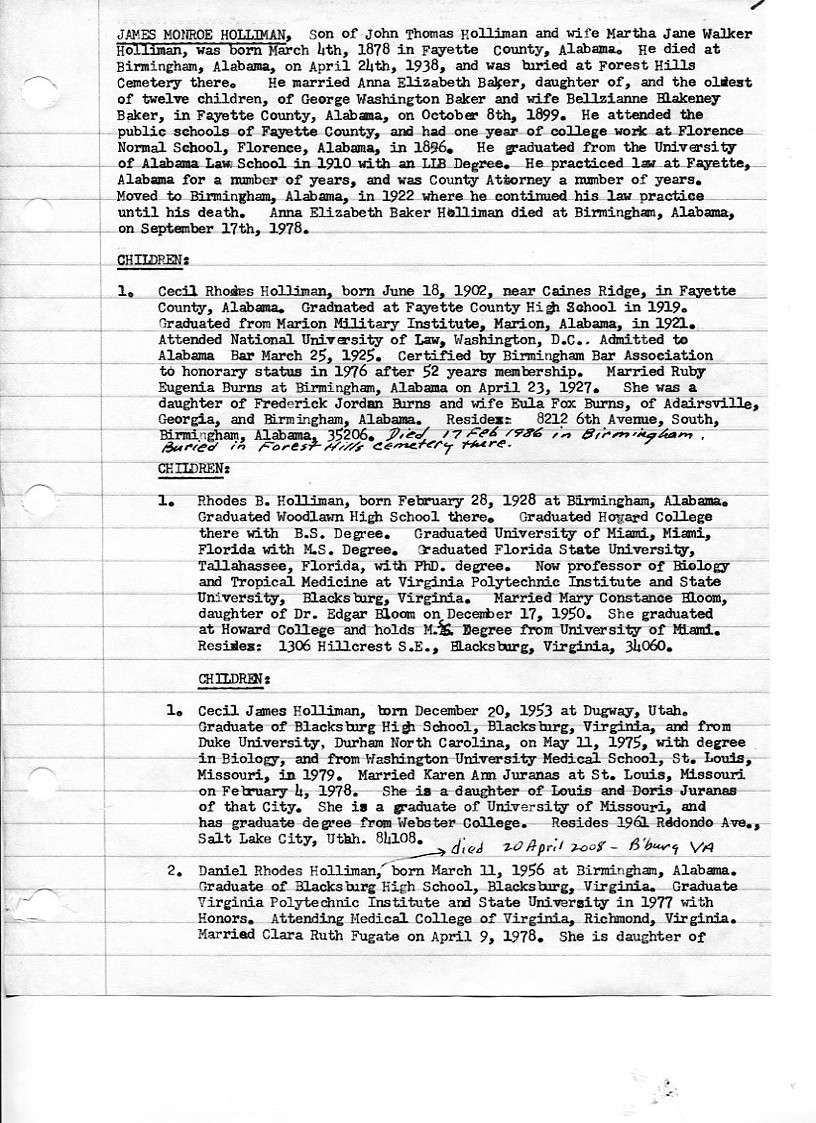 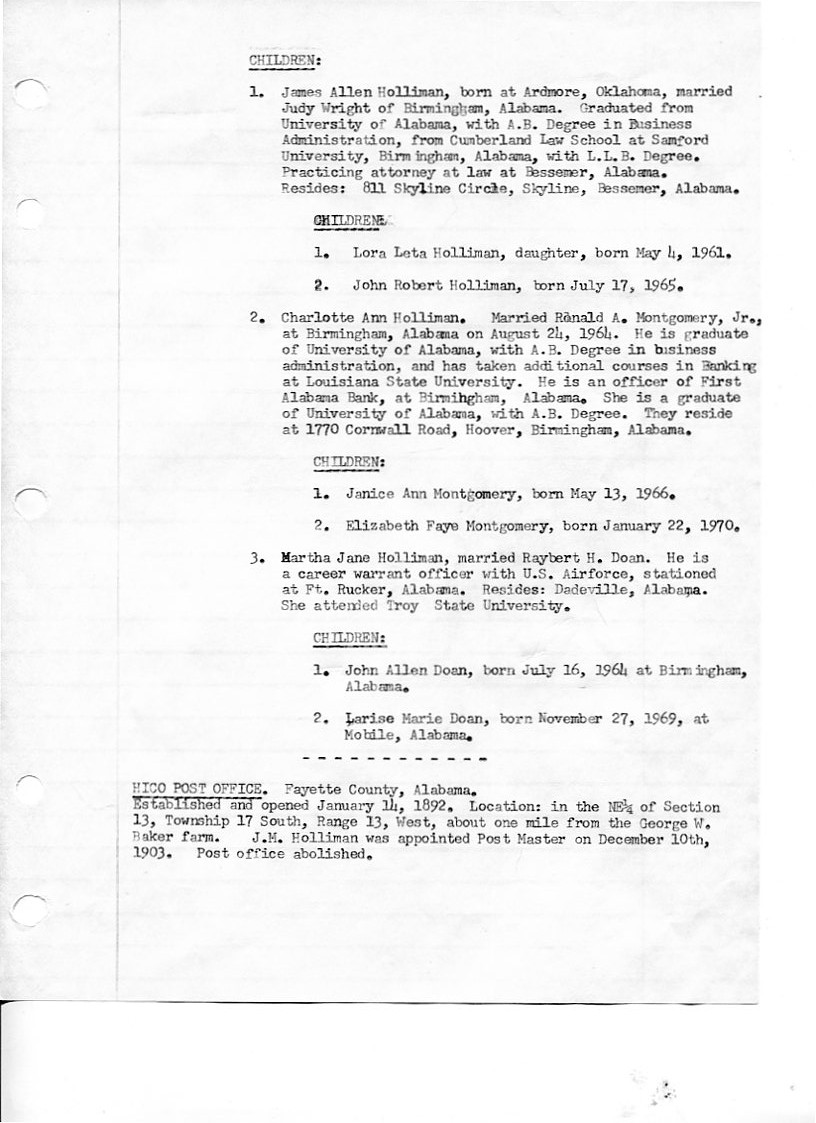 